BAB IPENDAHULUAN1.1	Latar Belakang PenelitianDi era globalisasi ini persaingan bisnis menjadi sangat tajam, baik di pasar nasional maupun di pasar internasional, akibatnya timbul persaingan dalam menawarkan produk-produk yang berkualitas dengan harga yang mampu bersaing di pasaran. Berdasarkan tingkat kehidupan masyarakat yang semakin meningkat, maka kebutuhan masyarakat terhadap barang juga akan semakin meningkat. Hal ini membawa perngaruh terhadap perilaku mereka dalam memilih barang yang akan mereka beli ataupun yang mereka anggap paling sesuai dan benar-benar dapat memenuhi kebutuhan dan keinginan mereka.Salah satu produk yang menjadi kebutuhan masyarakat sekarang adalah layanan internet. Kemajuan teknologi internet mengubah cara pandang orang dalam melihat lingkungan di sekitar dan di dunia dalam era globalisasi, teknologi informasi dan komunikasi merupakan hal yang tidak dapat dipisahkan dari kehidupan masyarakat dan menjadi salah satu kebutuhan penting untuk menunjang aktivitas, diantaranya untuk berkomunikasi tanpa batasan jarak dan waktu, mendapatkan informasi terkini, mendukung kegiatan bisnis, dan lain sebagainya.Sebuah perusahaan harus mampu menyediakan produk yang mutunya lebih baik, harganya lebih murah, dan pelayanan yang lebih baik dibandingkan dengan pesaingnya. Walaupun memiliki fungsi yang sama yaitu menyajikan layanan internet, namun harus memiliki keunggulan masing-masing yang dapat meningkatkan minat dari para konsumen untuk memilih mana yang lebih baik.Pertumbuhan pengguna internet di Tanah Air yang selalu meningkat setiap tahunnya berdasarkan data dari Asosiasi Penyelenggara Jasa Internet Indonesia (APJII) seperti yang terlihat pada gambar 1.1 tentang grafik pengguna internet di Indonesia sebagai berikut :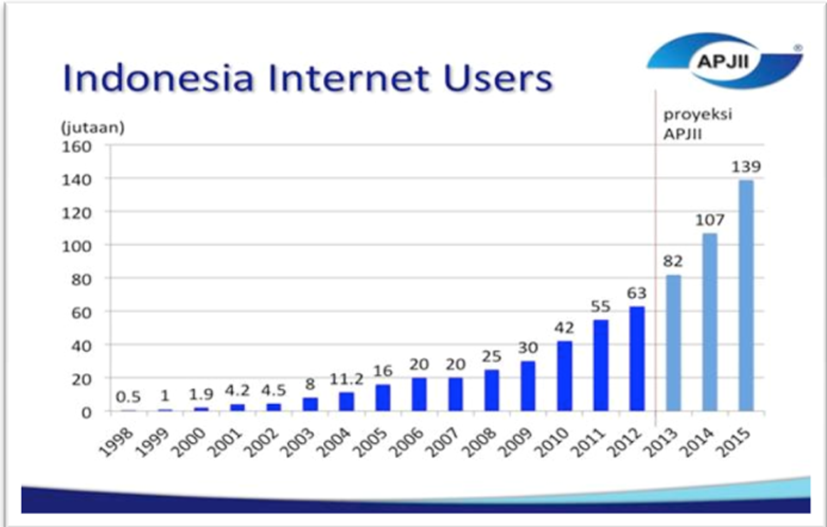 Sumber :www.apjii.or.idGambar 1.1 Jumlah Pengguna Internet di Indonesia hingga tahun 2015Berdasarkan gambar 1.1 menunjukkan bahwa pengguna internet di Indonesia selalu meningkat setiap tahunnya hingga tahun 2015 dan eMarketer juga memprediksi bahwa jumlah pertumbuhan ini akan terus meningkat pesat hingga 2018. Hal ini memperlihatkan bahwa saat ini internet merupakan salah satu kebutuhan yang juga tidak bisa dilepaskan dari kehidupan masyarakat di Indonesia (eMarketer.com, 2016).Kebutuhan konsumen untuk mengakses data dengan perangkat yang mudah dan fleksibel telah menjadi kenyataan yang tidak bisa ditampik oleh industri telekomunikasi. Perkembangan teknologi telekomunikasi yang pesat di Indonesia menjadikan mobile internet sebagai kebutuhan penting berbagai segmen masyarakat, di mana kebutuhan akan mobile internet ini didorong oleh tren dan lifestyle masyarakat Indonesia itu sendiri. Menurut data dari Opera Mediaworks and Mobile Marketing Association (MMA) pada tahun 2015 menyatakan bahwa Indonesia merupakan salah satu negara Asia Pasifik yang menunjukkan pertumbuhan penggunaan perangkat mobile internet yang signifikan. Hingga mencapai 93,16%. Melihat peluang besarnya jumlah pengguna internet di Indonesia khususnya kebutuhan akan mobile internet, banyak perusahaan yang menyediakan layanan internet mobile atau disebut sebagai ISP Mobile (Internet Service Provider Mobile). Beberapa perusahaan itu diantaranya adalah Smartfren, Telkomsel, XL Axiata, Indosat Ooredoo, dan Tri ‘3’ (topbrand-award.com, 2015). Tabel 1.1Top Brand Index Simcard 2017Sumber : http://www.topbrand-award.comBerdasarkan tabel 1.1 dapat diketahui bahwa merek Telkomsel masih menduduki posisi pertama dengan top brand indeks sebesar 34,6 % kemudian Smartfren diurutkan terakhir dengan top brand indeks sebesar 8,1 % dan tidak termasuk kategori Top Brand. Sehingga dapat disimpulkan bahwa Smartfren bukan termasuk merek Simcard yang masuk ke dalam kategori TOP, karena untuk masuk ke dalam kategori TOP suatu merek minimal harus memiliki TBI sebesar 10%.Penilaian dari top brand award ini ditinjau dari tiga aspek penilaian, yaitu top of mind, last used, dan future intention. Hasil Top Brand Indeks dapat dijadikan rujukan apakah suatu produk yang beredar di pasar memiliki reputasi pemasaran dan penjualan yang baik.Berikut merupakan gambar tentang perkembangan Top Brand Index kartu Smartfren.Sumber : http://www.topbrand-award.comGambar 1.2Perkembangan Indeks Kartu SmartfrenBerdasarkan gambar 1.2 dapat diketahui bahwa perkembangan Top Brands Index kartu smartfren dalam empat tahun terakhir menurun, dimana pada tahun 2013 ke 2014 mengalami kenaikan, kemudian di tahun-tahun selanjutnya hingga tahun 2018, TBI kartu smartfren mengalami penurunan secara terus menerus hingga mencapai angka 6.30% lebih rendah di banding tahun 2013.Hal ini sejalan dengan yang di kemukakan oleh Kementrian Komunikasi dan Informatika Republik Indonesia di dalam Data dan Statistik provider yang digunakan oleh masyarakat pada tahun 2017.Tabel 1.2Provider yang digunakan oleh masyarakat Indonesia tahun 2017Sumber : Survei Pemanfaatan TIK tahun 2017, Balitbang SDMBerdasarkan tabel 1.2 dapat diketahui bahwa merek Telkomsel masih menduduki posisi pertama dengan presentase pengguna sebesar 55.70  % kemudian Smartfren diurutkan terakhir dengan presentase pengguna sebesar 2.30 %. Sehingga dapat disimpulkan bahwa Smartfren bukan termasuk provider yang banyak digunakan oleh masyarakat Indonesia.Penyebaran suatu produk simcard dalam suatu wilayah dapat diidentifikasi dengan seberapa besar penjualan produk simcard di wilayah tersebut. Data PT. Smartfren Telecom, tbk mengatakan bahwa bahwa pada tahun 2017 dalam 5 kota besar yang dipilih PT. Smartfren Telecom, tbk Kota Bandung menjadi penyumbang terkecil dalam dalam penjualan simcard smartfren. Berikut adalah tabel mengenai jumlah penjualan kartu kuota smartfren dalam 5 kota di Indonesia pada tahun 2017.Tabel 1.3Penjualan Kartu Kuota Smartfren Dalam 5 Kota Besar di Indonesia 2017Sumber : Pt. Mitra Utama Solusi TelematikaDimana pada PERATURAN MENTERI KOMUNIKASI DAN INFOTMATIKA NOMOR : 1/PER/M.KOMINFO/01/2010TENTANG PENYELENGGARAAN JARINGAN TELEKOMUNIKASI pada pasal 2 ayat (1) yang menyelenggarakan jaringan telekomunikasi dapat dilakukan oleh badan hukum yang didirikan dengan maksud tersebut berdasarkan peraturan perundang-undangan yang berlaku yaitu : a). Badan Usaha Milik Negara (BUMN) b). Badan Usaha Milik Daerah (BUMD) c). Badan Usaha Swasta, dan d). Koperasi serta pada ayat (2) menyatakan bahwa penyelenggaraan jaringan telekomunikasi sebagaimana dimaksud pada ayat (1) mendapatkan izin.Fenomena tersebut menjelaskan ketatnya persaingan antara perusahaan penyedia layanan data internet atau ISP Mobile tersebut sehingga perusahaan menyadari akan suatu kebutuhan untuk memaksimalkan aset-aset perusahaan demi kelangsungan hidup perusahaan, khususnya untuk perusahaan yang menyediakan layanan data internet atau Internet Service Provider. Perkembangan penyedia layanan data internet atau ISP Mobile di indonesia berkembang pesat (Ardiansyah, 2012:2).Selain itu, tingkat persaingan di berbagai produk berdasarkan kemajuan telekomunikasi khususnya penyedia layanan data mobile internet atau disebut ISP Mobile menimbukan beberapa fenomena menarik. Salah satunya adalah munculnya perkembangan layanan data yang terus berkembang dan meningkatkatkan pelayanan kecepatan dan kebebasan dalam memilih paket layanan data. Salah satu penyedia layanan data mobile internet di Indonesia adalah PT Smartfren Telecom Tbk (Annual Report Smartfren, 2014).Banyaknya jumlah Internet Service Provider di Indonesia tidak mempengaruhi kualitas yang diberikan karena masih banyaknya keluhan dari para pelanggan. Begitu juga dengan Smartfren, walaupun sebagai perusahaan ISP Mobile dengan predikat top brand di Indonesia menurut top brand award 2014, 2015 dan 2016, hal ini seakan bertolak belakang dengan yang dirasakan atau diutarakan oleh pelanggan Smartfren. Smatfren masih banyak mendapat keluhan dari para pelanggan nya. Menurut Tech in Asia, Smartfren bisa memperoleh keluhan pelanggan hingga 3200 komplain dalam satu hari. Kemudian Smartfren juga menjadi perusahaan Internet Service Provider yang menurut bomee.co paling banyak mendapatkan keluhan dari konsumen di twitter, seperti yang terlihat pada gambar 1.3 berikut :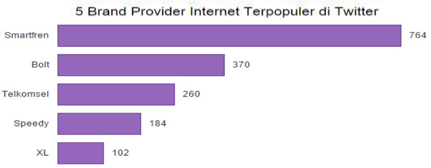 Sumber: boomee.co/Gambar 1.3Brand Provider Internet Dengan Keluhan Terbanyak di TwitterPada Gambar 1.3 terlihat bahwa Smartfren menjadi provider internet yang mendapatkan keluhan terbanyak oleh para penggunanya  di twitter. Kemudian pada akun facebook resmi  smartfren menunjukan masih banyak sekali komplain atau keluhan yang disampaikan oleh para pelanggan bahkan hingga pada awal tahun 2016 ini. Keluhan yang umum ialah gangguan pada jaringan dan sinyal yang kecepatannya tidak sesuai dengan yang ditawarkan oleh Smartfren. Dari beberapa keluhan tersebut banyak yang menyatakan menyesal atau merasa rugi hingga tidak ingin menggunakan layanan Smartfren lagi. Kemudian dari banyaknya keluhan–keluhan pelanggan tersebut, pelanggan Smartfren juga menyatakan bahwa pelayanan atau feedback yang seharusnya dilakukan oleh pihak Smartfren dinilai tidak ada sama sekali dan tidak ditanggapi dengan baik (facebook.com/smartfren/, 2016).Dengan banyaknya keluhan yang disampaikan oleh para pelanggan smartfren, pelanggan merasa tidak puas terhadap smartfren. Menurut Kotler dalam Bob Sabran (2014:150) yang mengatakan “Perasaan senang atau kecewa yang muncul setelah membandingkan kinerja (hasil) produk yang dipikirkan terhadap kinerja (atau hasil) yang diharapkan”.Selain itu, untuk memperkuat pernyataan tersebut dilakukan wawancara pra-survey terhadap 30 orang pelanggan Smartfren yang berada di Fakultas Ekonomi dan Bisnis Universitas Pasundan, data yang penulis peroleh sebagai berikut :Tabel 1.4Hasil Pra Survei Pendahuluan Mengenai Kepuasan PelangganSumber : Penelitian Pendahuluan 2018Berdasarkan tabel 1.4 menunjukan bahwa kepuasan pelanggan berada dibawah nilai rata-rata,  dengan nilai rata-rata 2,9 pada pernyataan “saya merasa puas menggunakan kartu kuota smartfren”, nilai rata-rata 2,9 pada pernyataan “ saya merasa puas dengan pelayanan smartfren”, dan juga dengan nilai rata-rata 2,8 pada pernyataan “saya merasa puas dengan jaringan kartu kuota smartfren. Terciptanya kepuasan pelanggan dapat memberikan beberapa manfaat, diantaranya hubungan antara perusahaan dan pelanggannya menjadi harmonis,  yang akan menimbulkan loyalitas bagi konsumen sehingga akan melakukan pembelian ulang dan juga akan merekomendasikannya kepada orang-orang di sekitarnya dengan informasi yang positive akan menguntungkan bagi perusahaan. Kepuasan pelanggan merupakan elemen pokok dalam pemikiran dan praktik pemasaran modern, serta kepuasan pelanggan merupakan tingkat dimana seseorang menyatakan hasil perbandingan atas kinerja produk (jasa) yang diterima dan diharapkan. Persaingan dapat di menangkan apabila perusahaan mampu menciptakan dan mempertahankan pelanggan.Menurut Tjiptono dalam Ida Fairda, Achmad Tarmizi & Yogi November (2016:34) mengungkapkan bahwa kepuasan konsumen merupakan evaluasi purna beli dimana alternative yang di pilih sekurang-kurangnya memberikan hasil (outcome) sama atau melampaui harapan pelanggan. Kepuasan dan ketidak puasan konsumen sebagai respons pelanggan terhadap evaluasi ketidaksesuaian (disconfirmation) yang dipresepsikan antara harapan awal sebelum pembelian (atau norma kinerja lainnya) atau kinerja actual produk yang dipresepsikan setelah pemakaian atau konsumsi produk bersangkutan. Sehingga dapat dinyatakan bahwa kepuasan konsumen dipengaruhi oleh bauran pemasaran 7P (product, price, promotions, place, people, process, physical evidence).Oleh sebab itu penulis melakukan pra survey dan melakukan wawancara dengan beberapa mahasiswa Fakultas Ekonomi Universitas Pasundan, untuk mengetahui faktor-faktor yang bermasalah sehingga menyebabkan kepuasan konsumen kartu kuota smartfren menurun, dengan membagikan kuisoner kepada 30. Data yang penulis peroleh dari mahasiswa Fakultas Ekonomi dan Bisnis Universitas Pasundan sebagai berikut :Tabel 1.5Hasil Pra Survey Terkait dengan Faktor – faktor yang Mempengaruhi Kepuasan KonsumenSumber : Penelitian Pendahuluan 2018Berdasarkan tabel 1.5 terkait dengan faktor–faktor yang mempengaruhi kepuasan pelanggan, dapat dilihat bahwa variabel variable Promotions, Place, People, Process, Physical Evidence  memiliki nilai rata-rata yang cukup besar dan dapat dikategorikan baik. Namun pada variabel Product dan Price mempunyai skor yang rendah dengan kategori kurang baik untuk memenuhi kepuasan konsumen. Pada variabel Product sebanyak 7 responden menyatakan setuju, 15 responden menyatakan kurang setuju, 4 responden menyatakan tidak setuju dan 4 responden menyatakan sangat tidak setuju terhadap pernyataan “Saya merasa citra merek kartu kuota smartfren baik dibandingkan produk lain”. Kemudian sebanyak 1 responden menyatakan sangat setuju, 9 responden menyatakan setuju, 8 responden menyatakan kurang setuju, 8 responden menyatakan tidak setuju dan 4 responden menyatakan sangat tidak setuju, pada pernyataan “Saya merasa kartu kuota smartfren merupakan merek yang pertama kali di ingat”. Pada variabel harga sebanyak 3 responden menyatakan sangat setuju sekali, 4 responen menyatakan setuju, 15 responden menyatakan kurang setuju, 5 responden menyatakan tidak setuju dan 3 responden menyatakan sangat tidak setuju sekali pada pernyataan ‘harga paket smartfren terjangkau”, kemudian sebanyak 1 responden menyatakan sangat setuju, 2 responden menyatakan setuju, 14 responden menyatakan kurang setuju, 9 responden menyatakan tidak setuju dan 4 responden menyatakan sangat tidak setuju pada pernyataan “kesesuaian harga paket internet kartu kuota smartfren dengan kualitas” dan 2 responden menyatakan sangat setuju, 2 responden menyatakan setuju, 15 responden menyatakan kurang setuju, 8 responden menyatakan tidak setuju dan 5 responden menyatakan sangat tidak setuju pada pernyataan “ kesesuaian harga paket kartu kuota smartfren dengan manfaat”.Kepuasan konsumen tidak terjadi tanpa sebab, banyak sebab yang membuat konsumen menjadi puas seperti citra merek dan harga. Kepuasan dapat memberikan beberapa manfaat diantaranta hubungan perusahaan dan konsumen menjadi harmonis, sehingga dapat menjadi dasar konsumen untuk menciptakan rasa puas terhadap merek tertentu. Konsumen yang merasa puas pada kinerja suatu produk tertentu akan memberikan prioritas pertama dalam berbelanja pada produk tersebut. Hal ini berlangsung dalam jangka Panjang dan berakhir pada saat ketidakcocokan yang akan memutuskan ikatan kuat antara konsumen dengan produk.Kepuasan konsumen merupakan emosional jangka pendek pelanggan terhadap kinerja produk atau jasa tertentu. Konsumen menilai tingkat kepuasan dan ketidakpuasan mereka setelah menggunakan suatu produk atau jasa dan menggunakan informasi untuk memperbaharui persepsi mereka tenatang kualitas, tetapi sikap terhadap kualitas tidak bergantung pada pengalaman. Konsumen tidak hanya menilai kepuasan berdasarkan informasi dari iklan perusahaan, namun, konsumen harus benar-benar menggunakan suatu produk atau jasa untuk mengetahui puas atau tidaknya dengan hasilnya (Lovelock, 2007:96).Dewasa  ini  semakin  di  yakini   bahwa kunci  utama   untuk memenangkanpersaingan adalah memberikan nilai dan kepuasan kepada konsumen melalui penyampaian suatu citra merek yang berkualitas dengan harga yang kompetitif, dimana merek untuk membedakan produk dengan jasa lainnya serta harga mempunyai peran stratejik dalam pemasaran. Bila harga terlalu mahal, maka produk tidak akan terjangkau oleh pasar sasaran tertentu atau bahkan penilaian konsumen menjadi rendah. Berdasarkan latar belakang penelitian, maka penulis tertarik untuk mengkaji lebih dalam dengan melaksanakan penelitian, dengan judul “PENGARUH CITRA MEREK DAN HARGA TERHADAP KEPUASAN PELANGGAN KARTU KUOTA SMARTFREN DI KALANGAN MAHASISWA (Studi Pada Mahasiswa Fakultas Ekonomi dan Bisnis Universitas Pasundan)”1.2 	Identifikasi Masalah dan Rumusan Masalah1.2.1	Identifikasi Masalah	Setelah diidentifikasi ternyata permasalahan yang terjadi pada provider ini adalah :Citra Merek :Citra merek kartu kuota smartfren kurang baikCitra merek kartu kuota smartfren bukan merek yang pertama kali diingatHarga :Harga paket internet kartu kuota smartfren kurang terjangkauHarga paket internet kartu kuota smartfren tidak sesuai dengan kualitasHarga paket internet kartu kuota smartfren tidak sesuai dengan manfaat produkKepuasan konsumen :Kartu kuota smartfren kurang puas untuk digunakanPelayanan smartfren kurang memuaskanJaringan kartu kuota smartfren kurang memuaskan1.2.2	Rumusan Masalah	Berdasarkan uraian pada latar belakang dan identifikasi masalah yang dikemukakan di atas, maka rumusan masalah penelitian adalah sebagai berikut:Bagaimana tanggapan mahasiswa terhadap citra merek kartu kuota SmartfrenBagaimana tanggapan mahasiswa terhadap harga kartu kuota SmartfrenBagaimana tanggapan mahasiswa terhadap kepuasan kartu kuota SmartfrenSeberapa besar pengaruh citra merek dan harga terhadap kepuasan pelanggan kartu kuota smartfren di kalangan mahasiswa secara simultan dan parsial1.3	Tujuan Penelitian	Sesuai rumusan masalah yang di ajukan, maka tujuan penelitian ini adalah untuk mengetahui :Tanggapan mahasiswa terhadap citra merek kartu kuota SmartfrenTanggapan mahasiswa terhadap harga kartu kuota SmartfrenTanggapan mahasiswa terhadap kepuasan kartu kuota SmartfrenBesarnya pengaruh citra merek dan harga terhadap kepuasan pelanggan kartu kuota Smartfren di kalangan mahasiswa secara simultan dan parsial1.4 	Kegunaan PenelitianAdapun manfaat yang dapat diperoleh dari kegiatan penelitian ini adalah sebagai berikut :Kegunaan TeoritisBagi penulis, penelitian ini berguna untuk menambah wawasan dan memperdalam pengetahuan penulis mengenai hubungan merek dan harga tehadap kepuasan pelanggan yang diperoleh selama perkuliahan.Bagi pihak lain, sebagai masukan – masukan baru dan referensi, khususnya bagi rekan–rekan mahasiswa yang ingin melaksanakan penelitian selanjutnya dan membutuhkan informasi.Kegunaan PraktisBagi perusahaan, dapat dijadikan sumber informasi dalam upaya menampung informasi, mengelola, menyusun perencanaan, maupun alternative solusi dalam penetapan merek dan harga kartu kuota yang akan berpengaruh terhadap kepuasan pelanggan kartu kuota di kalangan mahasiswa.Bagi penulis sendiri secara pribadi, merupakan pengalaman yang sangat berharga dan bermanfaat dalam menambah wawasan keilmuan, khususnya mata kuliah Manajemen Pemasaran yang sebelumnya di dapat di perkuliahan.MerekTBITOPTelkomsel34,6 %TOPIndosat13,6 %TOPXL Prabayar13,4 %TOPTri ‘3’9,4 %Smartfren8,1 %ProviderPresentaseTelkomsel (SimPATI, Kartu AS, Halo)55.70 %Indosat (IM3, Mentari, Star One, Matrix)22.10 %XL Axiata (XL, Axis)17.20 %Hutchison CP Telecommunication (Tri)2.70 %Smartfren Telecom (Smartfren)2.30 %KotaTarget Penjualan Kartu Kuota SmartfrenRealisasi Penjualan Kartu Kuota SmartfrenJakarta32.000 pcs24.700 pcsBandung32.000 pcs21.214 pcsSurabaya32.000 pcs22.330 pcsMakasar32.000 pcs22.143 pcsPalembang32.000 pcs21.823 pcsVariabelPernyataanFrekuensiFrekuensiFrekuensiFrekuensiFrekuensiRata-rataKategoriVariabelPernyataanSSSKSTSSTSRata-rataKategoriKepuasan KonsumenSaya merasa puas menggunakan kartu kuota smartfren2712542.9Kurang SetujuKepuasan KonsumenSaya merasa puas dengan pelayanan yang diberikan smartfren3415532.9Kurang SetujuKepuasan KonsumenSaya merasa puas dengan jaringan internet kartu kuota smartfren1712732.8Kurang SetujuNoVariabelPernyataanFrekuensiFrekuensiFrekuensiFrekuensiFrekuensiRata-rataKategoriNoVariabelPernyataanSSSKSTSSTSRata-rataKategori1ProductSaya merasa citra merek kartu kuota smartfren baik dibandingkan produk lain0715442.6Kurang setuju 1ProductSaya merasa kartu kuota smartfren merupakan merek yang pertama kali di ingat198842.8Kurang Setuju 2PriceHarga paket internet smartfren terjangkau3415532.9Kurang Setuju2PriceKesesuaian harga paket internet smartfren dengan kualitas1214942.5Kurang Setuju2PriceKesesuaian harga paket internet smartfeen dengan manfaat produk2215852.8Kurang setujuLanjutan Tabel 1.5Lanjutan Tabel 1.5Lanjutan Tabel 1.5Lanjutan Tabel 1.5Lanjutan Tabel 1.5Lanjutan Tabel 1.5Lanjutan Tabel 1.5Lanjutan Tabel 1.5Lanjutan Tabel 1.5Lanjutan Tabel 1.5NoVariabelPernyataanFrekuensiFrekuensiFrekuensiFrekuensiFrekuensiRata-rataKategoriNoVariabelPernyataanSSSKSTSSTSRata-rataKategori3PromotionIklan kartu kuota smartfren tersebar luas9134403.9Setuju3PromotionPromosi penjualan kartu kuota smartfren memudahkan konsumen membelinya8162403.9Setuju3PromotionPemasaran kartu kuota smartfren secara langsung dengan menggunakan sales memudahkan konsumen untuk membelinya8135403.8Setuju4PlaceKemudahan konsumen untuk mengetahui tempat penjualan kartu kuota smartfren897513.6Setuju4PlaceKenyamanan konsumen untuk mendapatkan kartu kuota smartfren9134223.8Setuju4PlaceLokasi penjualan kartu kuota smartfren sangat strategis7138203.8Setuju5PeopleKartu kuota smartfren tahan lama6138303.5Setuju5PeopleKemudahan dalam menggunakan kartu kuota smartfren8184004.1Sangat Setuju6ProcessKemudahan konsumen dalam mendapatkan informasi kartu kuota smartfren8144313.8Setuju6ProcessKenyamanan konsumen dalam membeli kartu kuota smartfren8116503.7Setuju7Physical EvidenceOutlet smartfren tertata rapi dan harum6137223.6Setuju7Physical EvidenceKemudahan mengenali outlet smartfren9116313.8Setuju